Муниципальное бюджетное общеобразовательное учреждение Дзержинская средняя школа №2План внеурочной деятельности НОО по ФОП на 2023-2024 учебный годМуниципальное бюджетное общеобразовательное учреждение Дзержинская средняя школа №2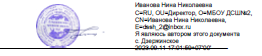 Утверждаю_____________________Директор школы: Н.Н. ИвановаПриказ №_129__ от 02.08.2023Учебный план внеурочной деятельности НОО по ФОП на 2023-2024 учебный годНаправление внеурочной деятельностиПрограммаФорма организации внеурочной деятельностиКлассы/часыКлассы/часыКлассы/часыКлассы/часыКлассы/часыНаправление внеурочной деятельностиПрограммаФорма организации внеурочной деятельностиКорр.класс1234Внеурочные занятия патриотической, нравственной и экологической тематики«Разговоры о важном»Разговор или беседа с обучающимися11111«Орлята России»Мероприятия и проекты программы11111Спортивно-оздоровительная деятельностьГТОМодуль программы по физической 11Спортивно-оздоровительная деятельностьРитмикаКоррекционно-развивающая программа1Спортивно-оздоровительная деятельностьШахматы. Волейбол. Баскетбол. Н/теннис.Мини-футболСоревнования в рамках плана работы ФСК0,250,250,250,25Спортивно-оздоровительная деятельность«Движение есть жизнь»Лаборатория здоровья – спортивные мероприятия0,250,250,250,25Проектно-исследовательская деятельностьЭкологический поиск: «Чудеса окружающего мира»Экологическая лаборатория11Коммуникативная деятельность* Мы вместеКлассные часы общения в рамках календарного плана воспитательной работы и программы ДО0,250,250,250,25Коммуникативная деятельностьВолшебный мир книгиКурс внеурочной деятельности (лаборатория текстов)11Коммуникативная деятельность"Психо-моторика и сенсорные процессы".Коррекционный курс2Коррекция фонетико-фонематической, лексико-грамматической сторон речи".Коррекционный логопедический курс3Художественно-эстетическая творческая деятельностьМоя художественная практикаТворческая мастерскаяШкольные и классные выставки творческих работ10,250,250,250,25Художественно-эстетическая творческая деятельностьВыразительное чтениеШкольные литературные конкурсы0,250,250,250,25Художественно-эстетическая творческая деятельностьВ мире музыкальных звуковШкольные  и районные вокальные конкурсы 0,250,250,250,25Художественно-эстетическая творческая деятельностьШкольный театр «Путешествие в сказку»Театральные постановки по изучаемым произведениям 2Информационная культураТропика к своему ЯПознавательная лаборатория1Информационная культураМоя информационная культураСистема практических занятий с использованием компьютеров, смартфонов, планшетов, смарт-часов, наушников и других технических устройств0,250,250,250,25Интеллектуальные марафоны и олимпиады*Учи.руДистанционные олимпиады в рамках программы ДО Умная галка0,250,250,250,25Учение с увлечениемЛегко ли писать без ошибок? Занимательный русский языкПознавательная лаборатория111Мой друг -иностранный языкДополнительные занятия1Недельный объем внеурочной деятельностиНедельный объем внеурочной деятельностиНедельный объем внеурочной деятельности6688Объём финансируемой части внеурочной деятельностиОбъём финансируемой части внеурочной деятельностиОбъём финансируемой части внеурочной деятельности104455Годовой объем внеурочной деятельностиГодовой объем внеурочной деятельностиГодовой объем внеурочной деятельности340198204272272Объем внеурочной деятельности за уровень образованияОбъем внеурочной деятельности за уровень образованияОбъем внеурочной деятельности за уровень образования946946946946Направление внеурочной деятельностиПрограммаФорма организации внеурочной деятельностиКлассы/часыКлассы/часыКлассы/часыКлассы/часыКлассы/часыКлассы/часыКлассы/часыКлассы/часыКлассы/часыКлассы/часыНаправление внеурочной деятельностиПрограммаФорма организации внеурочной деятельностиКорр.класс1а1б2а2б3а3б4а4б4вВнеурочные занятия патриотической, нравственной и экологической тематики«Разговоры о важном»Разговор или беседа с обучающимися1111111111«Орлята России»Мероприятия и проекты программы1111111111Спортивно-оздоровительная деятельностьГТОМодуль программы по физической 11111РитмикаКоррекционно-развивающая программа1*Шахматы. Волейбол. Баскетбол. Н/теннис.Мини-футболСоревнования в рамках плана работы ФСК0,250,250,250,250,250,250,250,250,25*«Движение есть жизнь»Лаборатория здоровья – спортивные мероприятия0,250,250,250,250,250,250,250,250,25Проектно-исследовательская деятельностьЭкологический поиск: «Чудеса окружающего мира»Экологическая лаборатория1111Коммуникативная деятельность* Мы вместеКлассные часы общения в рамках календарного плана воспитательной работы и программы ДО0,250,250,250,250,250,250,250,250,25Волшебный мир книгиКурс внеурочной деятельности (лаборатория текстов)1111"Психо-моторика и сенсорные процессы".Коррекционный курс2Коррекция фонетико-фонематической, лексико-грамматической сторон речи".Коррекционный логопедический курс3Художественно-эстетическая творческая деятельностьМоя художественная практикаТворческая мастерская1*Творческая мастерскаяШкольные и классные выставки творческих работ0,250,250,250,250,250,250,250,250,25*Выразительное чтениеШкольные литературные конкурсы0,250,250,250,250,250,250,250,250,25*В мире музыкальных звуковШкольные  и районные вокальные конкурсы 0,250,250,250,250,250,250,250,250,25Школьный театр «Путешествие в сказку»Театральные постановки по изучаемым произведениям 22Информационная культураТропика к своему ЯПознавательная лаборатория11*Моя информационная культураСистема практических занятий с использованием компьютеров, смартфонов, планшетов, смарт-часов, наушников и других технических устройств0,250,250,250,250,250,250,250,250,25Интеллектуальные марафоны и олимпиады*Учи.руДистанционные олимпиады в рамках программы ДО Умная галка0,250,250,250,250,250,250,250,250,25Учение с увлечениемЛегко ли писать без ошибок? Занимательный русский языкПознавательная лаборатория11111Мой друг -иностранный языкДополнительные занятия1Недельный объем внеурочной деятельностиНедельный объем внеурочной деятельностиНедельный объем внеурочной деятельности10666687777Объём финансируемой части внеурочной деятельностиОбъём финансируемой части внеурочной деятельностиОбъём финансируемой части внеурочной деятельности10444455555Годовой объем внеурочной деятельностиГодовой объем внеурочной деятельностиГодовой объем внеурочной деятельности340198198204204272238238238238